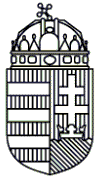 II. AGGLOMERÁCIÓS KÖZPONTBUDAPESTI FEGYHÁZ ÉS BÖRTÖN TELEPHELYEBARANYA VÁRMEGYEI BÜNTETÉS-VÉGREHAJTÁSI INTÉZETTÁJÉKOZTATÁS PÉNZKÜLDÉS MEGVÁLTOZOTTSZABÁLYAIRÓL2023. január 1-től az intézetet érintő szervezeti változástól függetlenül a fogvatartottakrészére a pénzküldés az alábbiak szerint továbbra is maradéktalanul biztosításra kerül:A  postai  úton,  belföldi  postautalványon feladott  összeg  esetében  a  következő  címetszükséges megadni: Baranya Vármegyei Bv.Intézet 7621 Pécs, Papnövelde u. 7-11.Belföldi  utalás  esetében a  Magyar  Államkincstárnál  vezetett  letéti  bankszámlaszámra:10023002-01393156-06030029 Külföldről indított utalás során BIC (SWIFT) kód: „HUSTHUHB” betűkód alkalmazásávalIBAN: HU91 1002 3002 0139 3156 0603 0029számú bankszámlára kell teljesíteni.A postai vagy banki úton küldött összeg akkor befogadható, illetve könyvelhető a fogvatartottegyéni  számlalapjára,  amennyiben  a  feladó  kapcsolattartóként  rögzítve  van  az  Intézetnyilvántartásában és egyértelműen beazonosítható a jogosult személy. Banki átutalás, valamint postai feladóvevény esetében egyaránt a „Közlemény”* rovatban kell a feladónak feltüntetnie a pénzösszegre  jogosult  fogvatartott  személyi  adatait  (a  fogvatartott  neve  valamint  a nyilvántartási számát vagy születési év/hó/nap és a pénzküldés jogcímét) pontos beazonosításra alkalmas adatokkal. A postai feladóvevényre bankszámlaszámot tilos rávezetni!Az  adathiányosan,  illetve  a  címzett  azonosítására  nem  alkalmas  módon  érkezett pénzküldemények  a  tranzakcióval  megterhelt  összeg  levonásának  különbözetével visszaküldésre kerül a feladó részére.A fogvatartottak részére postai vagy banki úton küldött pénzösszegnek nincs összeghatára.*közleményrovat 50 karakter befogadására alkalmas7621 Pécs,  Papnövelde utca. 7-11 telefon: (+36 72) 520-100 fax: (+36 72) 233-481 e-mail: pecs.uk@bv.gov.hu